	บันทึกข้อความ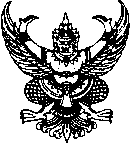 ส่วนราชการ    สำนักงานเขตพื้นที่การศึกษาประถมศึกษาขอนแก่น เขต 5                                         ที่   ศธ 04029/	วันที่    …………………………………………………………. เรื่อง   ขอหนังสือรับรองเพื่อประกอบการกู้เงินจากธนาคารอาคารสงเคราะห์เรียน	ผู้อำนวยการสำนักงานเขตพื้นที่การศึกษาประถมศึกษาขอนแก่น เขต 5ด้วยข้าพเจ้า.................................................................บรรจุเมื่อวันที่..............................................โรงเรียนที่บรรจุ......................................................อำเภอ...................................จังหวัด............................................ปัจจุบันดำรงตำแหน่ง......................................................โรงเรียน..............................................................................ศูนย์เครือข่าย..........................................อัตราเงินเดือน.................................................และมีรายได้พิเศษอื่นๆเฉลี่ยเดือนละ................................บาท    และมีเงินเดือนคงเหลือสุทธิ...................................บาท (ตามบัญชีรายละเอียดของเงินเดือนที่ยื่นคำขอหนังสือรับรอง)  ข้าพเจ้า มีความประสงค์จะขอหนังสือรับรองเงินเดือน เพื่อประกอบหลักฐานการขอกู้เงินจากธนาคารอาคารสงเคราะห์ พร้อมกันนี้ข้าพเจ้าได้แนบบัญชีรายละเอียดเงินเดือน เดือนสุดท้ายจำนวน 1 เดือน เพื่อประกอบการพิจารณาออกหนังสือดังกล่าวจึงเรียนมาเพื่อโปรดพิจารณา                     (ลงชื่อ)...................................................................ผู้ยื่นคำขอ(.................................................................)            ตำแหน่ง................................................................